大阪府企業立地促進補助金に係る平成2８年度アンケート調査の結果について平成2９年1月大阪府商工労働部成長産業振興室立地･成長支援課大阪府では、府内の企業立地を促進し、産業集積を図るため、標記の補助金を交付しています。この補助金を交付した事業者に対しては、「大阪府企業立地促進補助金交付要綱」に基づき、年度あたり1回、操業状況等に関するアンケート調査を行っています。また、既に操業義務期間が終了し、現在も操業中の事業者に対しても、アンケート調査の協力を依頼しています。この度、操業義務期間中及び義務期間終了の事業所について、平成2８年度の調査結果を総合し、次のとおり取りまとめました。＜アンケート調査について＞■目的　補助金を交付した事業者の立地要因や売上・雇用・取引の状況などを把握することによって、補助金の効果を検証するとともに、企業立地促進施策の参考とする。■対象　平成2７年度末までに補助金の交付を決定し、調査時点において、補助対象となった事業所が操業義務期間（７年又は10年）中の事業者（59社）及び操業義務期間が終了した事業者（136社）の合計195社■実施方法、時期　平成2８年10月に対象事業者あてにアンケート用紙を送付。12月下旬までに回答を得た。■調査時点　平成2８年9月末日１　事業者の現状売上の状況平成2７年度における売上高を見ると、回答があった121社のうち、1億円以上10億円未満が48社（39.7％）、10億円以上50億円未満が41社（33.9％）と、1億円以上50億円未満の規模に約7割が分布している。売上高500億円以上と規模の大きい事業者も15社（12.4％）存在する。【図表1】平成27年度売上高（注）補助金の対象となった事業所の他にも事業所がある場合は、すべての事業所の売上高の合計（２）　事業従事者の状況回答があった126社の事業従事者数は、正社員17,471人（69.4%）、パート・アルバイト等7,716人（30.6%）の合計25,187人であった。事業従事者のうち府内在住者については、正社員17,471人のうち10,436人（59.7%）、パート・アルバイト2,047人のうち1,698人（83.0%）であった。全体では、25,187人のうち12,802人（50.8%）となっている。【図表2】事業従事者の雇用形態別割合　　　【図表3】事業従事者の府内在住者比率２　事業者の投資動向業況見通し回答があった125社のうち、64社（51.2％）が今後1年（調査時点から1年）の業況見通しを「横ばい」、28社（22.4％）が「上昇」と回答している。【図表4】今後1年の業況見通し（平成27年度売上高による比較）投資計画の有無今後（5年程度）の投資計画については、回答があった125社のうち、32社（25.6％）が「具体的な投資計画がある」、40社（32.0％）が「近い将来投資する予定がある」としており、約6割の事業者が今後の投資計画があるとしている。このように、投資意欲の高い事業者の存在が見受けられる。【図表5】今後（5年程度）の投資計画（今後1年の業況見通しによる比較）投資計画の内容今後の投資計画について、「具体的な投資計画がある」「近い将来投資する予定がある」と回答した72社について、投資計画の具体内容について聞いたところ、「機械設備等の充実」が53社と最も多かった。【図表6】投資計画の具体内容（複数回答可）　　　　　　　　　　　　　　　　　　　　（単位：社）３　事業者の望む支援策など今後必要とする支援策今後必要とする支援策については、回答があった123社のうち、96社（78.0％）が「立地や設備投資に対する支援や税の軽減」、次いで55社（44.7％）が「人材確保、育成にかかる支援」としている。　　【図表7】今後必要とする支援策（複数回答可）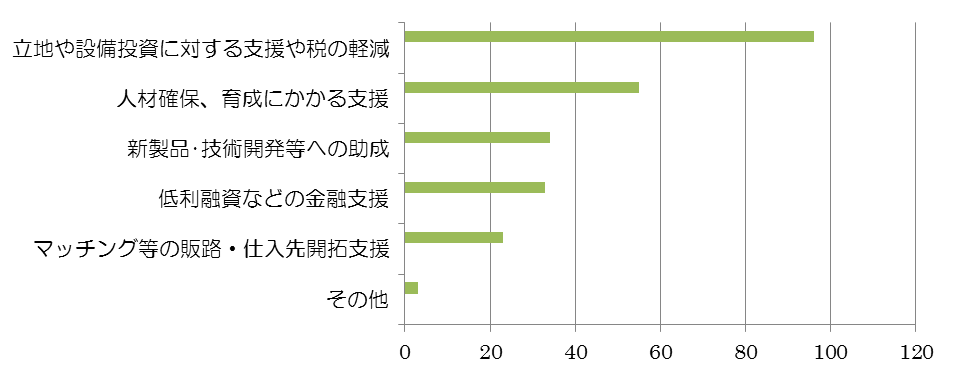 移転先に求めるもの将来的に事業の移転拡張を行うとすれば、移転先に求めるものは何かとの問いに対しては、回答があった123社のうち88社（71.5％）が「移転先都道府県の補助金」、次いで、79社（64.2％）が「交通アクセスの便利さ」、70社（56.9％）が「移転先地元市の優遇制度」としている。　　　【図表8】移転先に求めるもの（複数回答可）４　新規立地事業者について進出の状況今回新規にアンケート調査の対象となった事業者４社の進出形態については、新設2社、移転（一部移転又は全部移転）2社であった。事業所を設置したきっかけ（複数回答可）を見ると、「事業効率化」及び「事業拡張」が2社ずつで最も多く、次いで、「事業所の老朽化」及び「近隣の苦情」が1社ずつとなっている。【図表9】事業所の設置形態　　　　【図表10】設置のきっかけ（複数回答可）　　　　　　　　　（単位：社）　　　　　　　　　　　　　　　　（単位：社）現在の事業所用地がなかったとすればどうしていたかという設問（複数回答可）に対しては、「府内他地域に設置」（3社）という回答が多かった。大阪府の補助金がなかったとすればどうしていたかという設問（複数回答可）に対しては、「影響なし」が3社、「その他（投資額を削減）」が1社となっている。　　【図表11】現在の事業所用地が　　　　　　【図表12】大阪府の補助金がなかったとすれば（複数回答可）　　　　　なかったとすれば（複数回答可）　　　　　　　　　（単位：社）　　　　　　　　　　　　　　（単位：社）さらに、補助金制度の存続については、すべての事業者から「存続するべき」との回答を得た。その理由については、「事業の拡大により新規雇用の拡大が見込まれる」、「大阪府全体の企業の活性化に繋がる」、「製造産業の振興は地域活性化に最も有効」などがあった。【図表13】補助金制度の存続について　　　　　　　　　　　　　　　（単位：社）立地決定要因4社のうち、立地決定要因について、「用地形状、前面道路幅など」を3社、「本社・自社工場等が近い」及び「操業環境が良い」をそれぞれ2社が「最重視した」と回答している。また、土地の面積及び取得額を挙げている企業もあった。【図表14】事業所を設置する際に重視した要因　　　　　　　　　　　　　　　　　　　　　　　　　　　　　　　　　　　（単位：社）＜調査結果の主な内容＞今後1年の業況見通しは、約2割の事業者が「上昇」、約5割の事業者が「横ばい」（詳細は３ページ）「上昇」22.4％、「横ばい」51.2％、「下降」11.2％約6割の事業者は今後5年以内に更なる設備投資等の投資計画あり（詳細は３ページ）「具体的な投資計画がある」25.6％、「近い将来投資する予定がある」32.0％今後必要とする支援策については、「立地や設備投資に対する支援や税の軽減」等が上位（詳細は４ページ）「立地や設備投資に対する支援や税の軽減」78.0%、「人材確保、育成にかかる支援」44.7%売上高（注）実数（社）割合（％）1億円未満64.91億円以上10億円未満4839.710億円以上50億円未満4133.950億円以上100億円未満32.5100億円以上500億円未満86.6500億円以上1512.4合　　計121100.0実数（社）割合（%）平成27年度売上高（単位：億円）平成27年度売上高（単位：億円）平成27年度売上高（単位：億円）平成27年度売上高（単位：億円）平成27年度売上高（単位：億円）平成27年度売上高（単位：億円）平成27年度売上高（単位：億円）実数（社）割合（%）～11～1010～5050～100100～500500～回答なし上昇2822.411290150横ばい6451.2323232571下降1411.21750010不明1915.21641223合計125100.06484138154実数（社）割合（%）今後1年の業況見通し今後1年の業況見通し今後1年の業況見通し今後1年の業況見通し実数（社）割合（%）上昇横ばい下降不明具体的な投資計画がある3225.6101516近い将来投資する予定がある4032.0102145現在、新たな投資予定はない5241.682888縮小を検討している10.80010合計125100.028641419機械設備等の充実53工場、研究所の新設、増改築27物流施設（倉庫）の新設、増改築6その他2順位移転先に求めるもの実数（社）割合（％）１移転先都道府県の補助金8871.5２交通アクセスの便利さ7964.2３移転先地元市の優遇制度7056.9４不動産取得税の減免5746.3４労働力の確保が容易5746.3６操業環境が良い5443.9７本社、自社工場等が近い4435.8８用地形状、前面道路幅など3226.0９取引先・販売先が近い3125.210移転先都道府県の融資制度2217.910行政による案内・手続支援等2217.912大学・研究機関の存在1512.213支援サービス業の充実118.914その他43.3新設2一部移転1全部移転1府内他地域に設置3そのまま操業2他府県に設置1事業縮小0事業廃止0その他0現状のまま存続するべき2何らかの形で存続するべき2存続する必要はない0最重視した重視したあまり重視しなかった考慮しなかった大阪府の補助金1300地元市の優遇制度1111不動産取得税の軽減1111大阪府の融資制度0031行政による案内・手続支援等0220交通アクセスが便利1210本社、自社工場等が近い2011取引先・販売先が近い1012大学・研究機関の存在1012支援サービス業の充実0013雇用の確保が容易1120用地形状、前面道路幅など3100操業環境が良い2101その他意見（1社）土地の広さ、土地の取得額土地の広さ、土地の取得額土地の広さ、土地の取得額土地の広さ、土地の取得額